WHAT TREATMENT IS BEING GIVEN TODAY (i.e., massage, counselling reflexology) :  RECENT MEDICAL HEALTH SINCE LAST TREATMENTNAME:DATE:TREATMENT NO:ADDRESSTELEPHONE (INCL CODE):THERAPIST’S NAMEPOSTCODEEMAIL:DETAILS OF ANY CONTRA-INDICATIONS:OPERATIONS/TRAUMAILLNESSES/DISEASESAREA OF PAINALLERGIES/SKIN PROBLEMCHANGES IN MEDICATIONBOWEL FUNCTIONENERGY LEVELS (1 = LOW  - 10 = HIGH)STRESS LEVELS (1 = LOW – 10 = HIGH)ANY COMMENTS REGARDING LAST TREATMENT (IE CONTRA ACTIONS):ANY COMMENTS REGARDING LAST TREATMENT (IE CONTRA ACTIONS):Please write down one or two concerns or problems the client would like most help withClient’s concern or Problem 1                   .                                                                                                                                                                                                                                                                                                                                                                            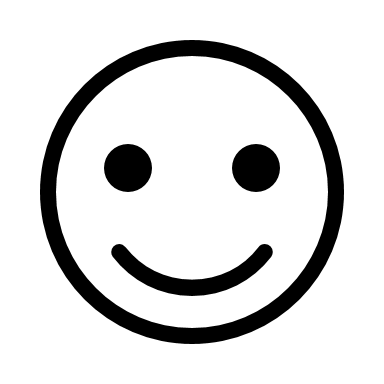 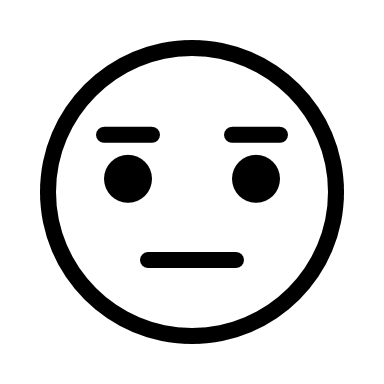 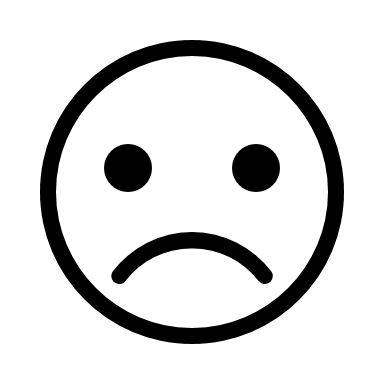                          1                                                                               5                                                                                   10        Not bothering me at all.                                                                                                                          Bothers me greatlyPlease write down one or two concerns or problems the client would like most help withClient’s concern or Problem 1                   .                                                                                                                                                                                                                                                                                                                                                                                                     1                                                                               5                                                                                   10        Not bothering me at all.                                                                                                                          Bothers me greatlyClient’s concern or Problem 2.                                                                                                                                                                            1                                                                               5                                                                                   10                                                                                                                                                                                 Not bothering me at all.                                                                                                                         Bothers me greatlyClient’s concern or Problem 2.                                                                                                                                                                            1                                                                               5                                                                                   10                                                                                                                                                                                 Not bothering me at all.                                                                                                                         Bothers me greatly. The benefits of this treatment may not be felt immediately, but rate 1-10 how you are feeling at present                1                                                                                5                                                                                  10                                                                                                                                                                  As good as it could be.                                                                                                                           As bad as it could be   What were the most important aspects of this session?. The benefits of this treatment may not be felt immediately, but rate 1-10 how you are feeling at present                1                                                                                5                                                                                  10                                                                                                                                                                  As good as it could be.                                                                                                                           As bad as it could be   What were the most important aspects of this session?DATE OF NEXT TREATMENT:DATE OF NEXT TREATMENT:Please ask for an email address if they wish to be added to our newsletter mailing list.  This email list is not shared with any third partyPlease ask for an email address if they wish to be added to our newsletter mailing list.  This email list is not shared with any third partyNB: At last treatment please remind the client their details can be removed from our database upon written request in line with GDPR2018 requirements, otherwise details are automatically deleted after 3 years.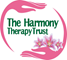 NB: At last treatment please remind the client their details can be removed from our database upon written request in line with GDPR2018 requirements, otherwise details are automatically deleted after 3 years.